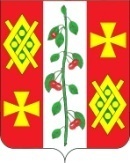 АДМИНИСТРАЦИЯ КРАСНОСЕЛЬСКОГОСЕЛЬСКОГО ПОСЕЛЕНИЯ ДИНСКОГО РАЙОНАПОСТАНОВЛЕНИЕот  17.01.2020										№ 08село КрасносельскоеОб утверждении Программы профилактики нарушений обязательных требований, установленных муниципальными правовыми актами, в рамках осуществления муниципального контроля в области торговой деятельности на территории Красносельского сельского поселения Динского района на 2020 год В соответствии со статьей 17.1 Федерального закона от 06.10.2003 № 131-ФЗ «Об общих принципах организации местного самоуправления в Российской Федерации», с частью 1 статьи 8.2 Федерального закона от 26.12.2008 № 294-ФЗ «О защите прав юридических лиц и индивидуальных предпринимателей при осуществлении государственного контроля (надзора) и муниципального контроля», постановлением Правительства Российской Федерации от 26.12.2018 № 1680«Об утверждении общих требований к организации и осуществлению органами государственного контроля (надзора), органами муниципального контроля мероприятий по профилактике нарушений обязательных требований, требований, установленных муниципальными правовыми актами», а также в целях предупреждения нарушений юридическими лицами и индивидуальными предпринимателями обязательных требований, требований, установленных муниципальными правовыми актами Красносельского сельского поселения Динского района, Уставом Красносельского сельского поселения Динского района п о с т а н о в л я ю:1. Утвердить Программу профилактики нарушений обязательных требований, требований, установленных муниципальными правовыми актами, в рамках осуществления муниципального контроля в области торговой деятельности на территории Красносельского сельского поселения на 2020 год (далее – Программа) согласно приложению к настоящему постановлению.2. Специалисту II категории администрации Красносельского сельского поселения Лобановой М.В.:2.1 обеспечить выполнение мероприятий Программы;2.2 создать на официальном Интернет-портале Красносельского сельского поселения Динского района раздел «Мероприятия по профилактике нарушений обязательных требований, требований, установленных муниципальными правовыми актами, реализуемые в рамках муниципального контроля в области торговой деятельности на территории Красносельского сельского поселения Динского района на 2020 год», а также обеспечить внесение в данный раздел информации о реализации мероприятий Программы;3. Общему отделу администрации Красносельского сельского поселения разместить настоящее постановление на официальном интернет-сайте Красносельского сельского поселения www.krasnoselskoe.ru. 4. Контроль за выполнением настоящего постановления оставляю за собой.5. Постановление вступает в силу со дня его подписания.Глава Красносельского сельского поселения                                                                             М.В. КнышПРИЛОЖЕНИЕ УТВЕРЖДЕНО постановлением администрации Красносельского сельского поселения Динского районаот 17.01.2020  №  08Программа профилактики нарушений обязательных требований, установленных муниципальными правовыми актами, в рамках осуществления муниципального контроля в области торговой деятельности на территории Красносельского сельского поселения Динского района на 2020 годРаздел 1. Аналитическая частьАналитическая часть1. Программа профилактики нарушений обязательных требований, требований, установленных муниципальными правовыми актами, в области торговой деятельности на территории Красносельского сельского поселения Динского района на 2020 год (далее - Программа) реализуется отделом по потребительской сфере администрации Красносельского сельского поселения Динского района в рамках осуществления муниципального контроля в области торговой деятельности на территории Красносельского сельского поселения Динского района (далее – отдел, муниципальный контроль) в сферах организации и осуществления деятельности по продаже товаров (выполнению работ, оказанию услуг) на розничных рынках, размещения нестационарных торговых объектов на территории Красносельского сельского поселения Динского района.2. Целями Программы являются:повышение открытости и прозрачности системы муниципального контроля;предупреждение нарушений подконтрольными субъектами обязательных требований, требований, установленных муниципальными правовыми актами (далее - требования законодательства), включая устранение причин, факторов и условий, способствующих возможному нарушению требований законодательства;мотивация к добросовестному поведению и, как следствие, снижение уровня вреда охраняемым законом ценностям;разъяснение подконтрольным субъектам требований законодательства.3. Задачами Программы являются:укрепление системы профилактики нарушений требований законодательства путем активизации профилактической деятельности;выявление причин, факторов и условий, способствующих нарушениям требований законодательства;формирование у подконтрольных субъектов единого понимания обязательных требований законодательства при осуществлении предпринимательской деятельности;повышение правосознания и правовой культуры руководителей подконтрольных субъектов.4. Предмет муниципального контроля установлен постановлением администрации Красносельского сельского поселения Динского района от 30.03.2016 № 48 «Об утверждении административного регламента исполнения администрацией Красносельского сельского поселения Динского района муниципальной функции «Осуществление муниципального контроля в области торговой деятельности на территории Красносельского сельского поселения Динского района»; с изменениями от 09.06.2017 г. № 75.Требованиями законодательства, оценка соблюдения которых является предметом муниципального контроля, являются требования, установленные Федеральным законом от 30.12.2006 № 271-ФЗ «О розничных рынках и о внесении изменений в Трудовой кодекс Российской Федерации», Законом Краснодарского края от 01.03.2011 № 2195-КЗ «Об организации деятельности розничных рынков, ярмарок и агропромышленных выставок-ярмарок на территории Краснодарского края», постановлением администрации Красносельского сельского поселения Динского района от 04.06.2019 № 54 «О размещении нестационарных торговых объектов на территории Красносельского сельского поселения Динского района, постановлением администрации Красносельского сельского поселения Динского района от 07.12.2015 № 371 «Об утверждении административного регламента администрации Красносельского сельского поселения Динского района предоставления муниципальной услуги «Выдача разрешения на право организации розничного рынка».5. Подконтрольными субъектами в рамках Программы являются юридические лица и индивидуальные предприниматели, заключившие с администрацией Красносельского сельского поселения Динского района в установленном порядке договор о предоставлении права на размещение нестационарного торгового объекта на территории Красносельского сельского поселения Динского района, а также юридические лица (управляющие рынком компании), которым выдано разрешение на право организации розничного рынка на территории Красносельского сельского поселения Динского района.Количество подконтрольных субъектов, с которыми заключены договоры на размещение нестационарного торгового объекта на территории Красносельского сельского поселения Динского района, - 0. Количество подконтрольных субъектов, которым выдано разрешение на право организации розничного рынка на территории Красносельского сельского поселения Динского района - 0.6. С целью профилактики нарушений требований законодательства Отделом на постоянной основе ведется информирование о требованиях законодательства, в том числе Федерального закона от 30.12.2006 № 271-ФЗ «О розничных рынках и о внесении изменений в Трудовой кодекс Российской Федерации», Закона Краснодарского края от01.03.2011 № 2195-КЗ «Об организации деятельности розничных рынков и ярмарок на территории Краснодарского края», постановления главы администрации (губернатора) Краснодарского края от 06.03.2013 № 208 «Об установлении требований к организации выставок-ярмарок, продажи товаров (выполнения работ, оказания услуг) на ярмарках, выставках-ярмарках на территории Краснодарского края», постановления администрации Красносельского сельского поселения Динского района от 04.06.2019 № 54 «О размещении нестационарных торговых объектов на территории Красносельского сельского поселения Динского района, постановления администрации Красносельского сельского поселения Динского района от 07.12.2015 № 371 «Об утверждении административного регламента администрации Красносельского сельского поселения Динского района предоставления муниципальной услуги «Выдача разрешения на право организации розничного рынка», а также о последствиях выявленных нарушений требований законодательства путем размещения данной информации на официальном Интернет-портале Красносельского сельского поселения Динского района.7. Ключевыми рисками причинения вреда охраняемым законом ценностям является различное толкование подконтрольными субъектами требований законодательства, что может привести к нарушению ими отдельных положений действующего законодательства.Снижение рисков причинения вреда охраняемых законом ценностям обеспечивается за счет информирования подконтрольных субъектов о требованиях законодательства в соответствии с разделом 2 настоящей Программы. Раздел 2. План мероприятий по профилактике нарушений требований законодательстваРаздел 3. Отчетные показатели оценки мероприятий по профилактике нарушений требований законодательства10. Показатели качества мероприятий по профилактике нарушений требований законодательства:а) улучшение состояния подконтрольной среды (повышение уровня соблюдения требований законодательства подконтрольными субъектами);б) снижение количества нарушений требований законодательства.11. Показатели эффективности мероприятий по профилактике нарушений требований законодательства:Глава Красносельскогосельского поселения								М.В. КнышN п/пНаименование мероприятияОтветственный за проведение мероприятияСрок проведения мероприятияСрок проведения мероприятияСрок проведения мероприятия2020202120221234561.Размещение на официальном Интернет-портале Красносельского сельского поселения в информационно-телекоммуникационной сети Интернет перечня нормативных правовых актов или их отдельных частей, содержащих требования законодательства, оценка соблюдения которых является предметом муниципального контроля, а также текстов соответствующих нормативных правовых актовОтдел по потребительской сфере администрации Красносельского сельского поселения Динского районаПостоянноПостоянноПостоянно2.Информирование подконтрольных субъектов по вопросам соблюдения требований, законодательства, в том числе посредством разработки и размещения на официальном Интернет-портале Красносельского сельского поселения руководств по соблюдению требований законодательства, проведения семинаров и конференций, разъяснительной работы в средствах массовой информации и иными способами.Отдел по потребительской сфере администрации Красносельского сельского поселения Динского районаЕжеквартальноЕжеквартальноЕжеквартально3.В случае изменения требований законодательства - подготовка и распространение комментариев о содержании новых нормативных правовых актов, устанавливающих требования законодательства, внесенных изменениях в действующие акты, сроках и порядке вступления их в действие, а также рекомендаций о проведении необходимых организационных, технических мероприятий, направленных на обеспечение соблюдения требований законодательстваОтдел по потребительской сфере администрации Красносельского сельского поселения Динского районапо мере необходимостипо мере необходимостипо мере необходимости4.Обеспечение регулярного обобщения практики осуществления муниципального контроля и размещение на официальном Интернет-портале Красносельского сельского поселения Динского района обзора практики осуществления муниципального контроля с указанием проблем его осуществления, наиболее часто встречающихся случаев нарушений требований законодательства с рекомендациями в отношении мер, которые должны приниматься подконтрольными субъектами, в целях недопущения таких нарушенийОтдел по потребительской сфере администрации Красносельского сельского поселения Динского районаДекабрь 2020 годаДекабрь 2021 годаДекабрь 2022 года5.Осуществление выдачи предостережений о недопустимости нарушения требований законодательства в соответствии с частями 5 - 7 статьи 8.2 Федерального закона от 26.12.2008 № 294-ФЗ «О защите прав юридических лиц и индивидуальных предпринимателей при осуществлении государственного контроля (надзора) и муниципального контроля»Отдел по потребительской сфере администрации Красносельского сельского поселения Динского районаПо мере необходимостиПо мере необходимостиПо мере необходимостиN п/пНаименование показателяЗначение показателейЗначение показателейЗначение показателей2020 год2021 год2020 год1.Доля подконтрольных субъектов, с которыми проведены мероприятия по профилактике нарушений требований законодательства, %6065652.Количество мероприятий по профилактике нарушений требований законодательства, шт.122